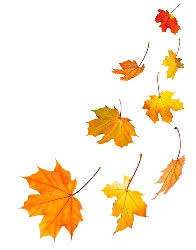 Hej alla föräldrar!Nu har några veckor gått sedan uppstarten, och terminen har dragit igång på riktigt. Det börjar bli kallare, och kallare för varje dag som går. Vi ber er se över barnens ytterkläder (tex. mössa, vantar/handskar, jacka, regnkläder och gummistövlar). Klassen tar del av undervisning utomhus, antingen måndagar eller fredagar beroende på grupptillhörighet. Under oktober månad har vi fokuserat mycket på socialt samspel, rutiner och regler. Detta för att barnen ska lära känna gruppen samt oss som personal. Vi anser att barnen har anpassat sig bra efter gruppen vi har.Svenska: I svenskämnet arbetar vi med bokstäver och utgår från ett arbetsschema för varje bokstav. Arbetsschemat består av åtta olika pedagogiska arbetssätt, tex. Se, höra, forma, spåra bokstaven mm. I slutet av arbetsschemat arbetar eleverna i läroboken då de har genomfört olika moment och förberedelse för individuellt arbete.  Vi har bland annat arbetat med bokstäverna I, T, V, D, Ä, K, Å och Ä under oktober månad. Matematik: I matematikämnet har vi arbetat med taluppfattning, taluppdelning, likhetstecknet samt 10-kamraterna.  Vi har även räknat addition (0-20) och subtraktion (0-10). En stor del av matematikundervisningen består av genomgångar och problemlösningsförmåga (helklass, grupp, par). Eleverna visar sina lösningar på tavlan för klasskamraterna. Laborativt material använder vi kontinuerligt för att eleverna ska skapa en djupare förståelse för matematikundervisningen. 1a använder sig av läromedlet prima matematik. SO (samhällsorienterade ämnen): I so-ämnet har vi arbetat med socialt samspel, värdegrundsfrågor. Vi har tittat på vänskapsfilmer och diskuterat innehållet. Eleverna har fått tagit ställning och motivera varför de tycker som de gör. Lilla aktuellt skola tittar vi på varje vecka och eleverna delas in i olika grupper där vi sedan genomför en liten ”tävling” samt diskuterar det som tagits upp i programmet. NO (naturorienterande ämnen): I no-ämnet har vi arbetat med hösten (svampar och träd) och trafiken. Vid arbete med hösten har fokus varit på hur det ser ut i närmiljön. Eleverna har tittat på filmer som handlar om hösten, svarat på frågor, utomhuslektioner mm. 
Vi har samtalat om vad som är viktigt att tänka på i trafiken, reflexer, skyltar, övergångsställen, cykelutrustning osv. Vi har även tittat på hur vi kan göra närmiljön säkrare när det gäller trafikvett. Musik: Under dessa veckor har eleverna fått lyssna och sjunga på olika låtar, låtar som vi kommer att sjunga under ” hela skolan sjunger” vecka 45. Undervisningen ska ge eleverna både möjlighet att utveckla en tilltro till sin förmåga att sjunga och spela, och ett intresse för att utveckla sin musikaliska kreativitet.Idrott: På idrotten har vi lagt fokus på lek och regler. Eleverna har fått lära sig följa regler och följa instruktioner. Undervisningen har präglats av sammarbetslekar/spel. Målet med undervisningen har varit att utveckla grovmotoriken (springa, klättra, kasta, fånga, rulla osv.) Klassen är väldigt duktiga på att förstå instruktioner, men samarbetet måste vi arbeta vidare med.
					Mvh: Viosa, Ulla och Anna.